§406.  Powers of incorporators; organizational meeting1.  Management of affairs until first annual meeting.  If the persons who are to serve as directors until the first annual meeting of the members have not been named in the articles of incorporation, the incorporator or incorporators, until the directors are elected, shall manage the affairs of the corporation and may do whatever is necessary and proper to perfect the organization of the corporation, including the adoption of the original bylaws of the corporation and the election of directors. If the persons who are to serve as directors until the first annual meeting have been named in the articles of incorporation, the power of the incorporator or incorporators to act for the corporation shall terminate upon filing of the articles. If the initial directors have not been named in the articles, the power of the incorporator or incorporators shall terminate upon the election and qualification of at least one director.[PL 1977, c. 525, §13 (NEW).]2.  Organizational meeting.  At any time before or after the filing date of the articles of incorporation, an organizational meeting of the incorporator or incorporators, or of the board of directors if the initial directors were named in the articles of incorporation, shall be held, either within or without this State, to adopt bylaws of the corporation, to elect directors, if the meeting is of the incorporators, to serve or hold office until the first annual meeting of the members, to elect officers if the meeting is of the directors, to do any other or further acts to complete the organization of the corporation and to transact such other business as may come before the meeting. Such meeting may be held without call, upon the unanimous agreement of the incorporators or directors, as the case may be, or upon call as provided in subsection 3.[PL 1977, c. 525, §13 (NEW).]3.  Meeting; how called.  If the organizational meeting is of the incorporators, it shall be held at the call of a majority of the incorporators. If the organizational meeting is of the directors named in the articles of incorporation, it shall be held at the call either of a majority of the incorporators or of a majority of the directors named in the articles. The person or persons calling the meeting shall give to each other incorporator or director, as the case may be, at least 3 days' written notice thereof by any usual means of communication. The notice shall state the time, place and purposes of the meeting.[PL 1977, c. 525, §13 (NEW).]4.  Waiver of notice.  The provisions of section 705 pertaining to waiver of notice shall apply to the organizational meeting.[PL 1977, c. 525, §13 (NEW).]SECTION HISTORYPL 1977, c. 525, §13 (NEW). The State of Maine claims a copyright in its codified statutes. If you intend to republish this material, we require that you include the following disclaimer in your publication:All copyrights and other rights to statutory text are reserved by the State of Maine. The text included in this publication reflects changes made through the First Regular and First Special Session of the 131st Maine Legislature and is current through November 1. 2023
                    . The text is subject to change without notice. It is a version that has not been officially certified by the Secretary of State. Refer to the Maine Revised Statutes Annotated and supplements for certified text.
                The Office of the Revisor of Statutes also requests that you send us one copy of any statutory publication you may produce. Our goal is not to restrict publishing activity, but to keep track of who is publishing what, to identify any needless duplication and to preserve the State's copyright rights.PLEASE NOTE: The Revisor's Office cannot perform research for or provide legal advice or interpretation of Maine law to the public. If you need legal assistance, please contact a qualified attorney.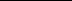 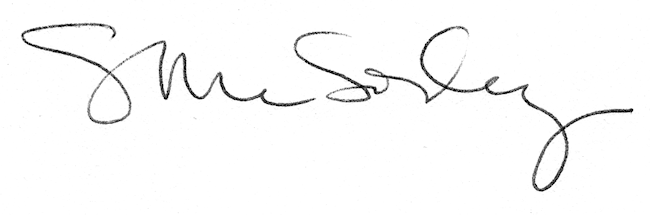 